О назначении публичных слушаний по актуализации на 2020 годсхемы теплоснабжения города Канска В соответствии со статьей 6 Федерального закона от 27.07.2010 №190-ФЗ «О теплоснабжении», статьей 16 Федерального закона от 06.10.2003              № 131-ФЗ «Об общих принципах организации местного самоуправления в Российской Федерации», постановления Правительства РФ от 22.02.2012 №154 «О требованиях к схемам теплоснабжения, порядку их разработки и утверждения»,  руководствуясь статьями 35, 47.2 Устава города Канска, ПОСТАНОВЛЯЮ:1.Назначить публичные слушания по актуализации на 2020 год                               схемы теплоснабжения города Канска на 10-00 часов  18 июня 2019 года  по адресу: г.Канск, ул. Краснопартизанская,  64/3 (зал Детской школы искусств №1).2.Назначить председательствующим публичных слушаний по актуализации   на 2020 год  схемы теплоснабжения города Канска   первого заместителя главы города по вопросам жизнеобеспечения П.Н.Иванца,  секретарем публичных слушаний – руководителя УС и ЖКХ администрации г. Канска  М.В. Боборика.3. УС и ЖКХ администрации г. Канска  (М.В. Боборик):3.1. Обеспечить регистрацию участников и организацию проведения публичных слушаний по актуализации на 2020 год схемы теплоснабжения города;3.2. Обеспечить  размещение на официальном сайте муниципального образования город Канск  протокола и заключения по  результатам публичных слушаний в течении 3 рабочих дней с даты завершения  публичных слушаний. 4. Ведущему специалисту Отдела культуры администрации г. Канска (Н.А. Велищенко) разместить данное постановление и уведомление о проведении публичных слушаний по актуализации на 2020 год  схемы теплоснабжения города Канска на официальном сайте муниципального образования город Канск в сети Интернет, в газете «Канский вестник».5. Контроль за исполнением настоящего постановления возложить на  первого заместителя главы города по вопросам жизнеобеспечения П.Н.Иванца.6. Постановление вступает в силу со дня  опубликования.Глава города Канска                                                                      А.М.Береснев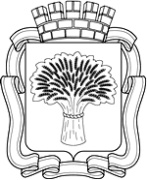 Российская ФедерацияАдминистрация города Канска
Красноярского краяПОСТАНОВЛЕНИЕРоссийская ФедерацияАдминистрация города Канска
Красноярского краяПОСТАНОВЛЕНИЕРоссийская ФедерацияАдминистрация города Канска
Красноярского краяПОСТАНОВЛЕНИЕРоссийская ФедерацияАдминистрация города Канска
Красноярского краяПОСТАНОВЛЕНИЕ06.06.2019 г.№506